MATEMATIKAPREVERJANJE ZNANJANaloge rešujte v zvezek.Pišite le rešitve, pri pretvarjanju prepišite vse.Pri besedilnih nalogah račun (če je potreben) in odgovor.Jutri boste dobili rešitve, da si boste pregledali in nama sporočili število točk.Preverjanja ni potrebno slikati in nama ga pošiljati.REŠUJTE SAMOSTOJNO, DA BOSTE VIDELI ALI STE SNOV USVOJILI.Cilj:Učenec primerja, pretvarja količine in računa z njimi.1.Obkroži črko pred besedami, ki pravilno dopolnijo poved.Meseci, ki imajo natanko 30 dni, so:A   januar, marec, maj, julij, avgust, oktober in december.B   april, junij, september in november.C   januar, februar, marec, april, maj in junij.Č   julij, avgust, september, oktober, november in december.1/__2.Obkroži črko pred letnicami, ki pravilno dopolnijo poved.Med drugimi so prestopna leta:A   2000, 2010, 2020.B   2001, 2002, 2003.C   2004, 2008, 2016.Č   2005, 2010, 2015.                                                                  1/__3.Obkroži črko pred besedami, ki pravilno dopolnijo poved.Prestopno leto ima:A   natanko 350 dni.B   natanko 360 dni.C   natanko 365 dni.Č   natanko 366 dni.                                                                   1/__4.Pretvori.3 min = _____ s             92 s = ____ min ___ s       180 min = _____ h                        8 min = _____ s            120 s = ____ min ___ s          4 h = _____ min10 min = _____ s          550 s = ____ min ___ s         12 h = _____ min9/__5.Pretvori.1 min 25 s = _____ s                   145 min = ___ h ____ min11 min 30 s = _____ s                 1 h 40 min = _____ min20 min 4 s = _____ s                   4 h 53 min = _____ min6/__6.Dopolni preglednico tako, da bosta slika in zapis usklajena.6/__7.Reši besedilno nalogo. ( ni potreben račun, lahko si pomagaš z uro in napišeš samo odgovora)Metka dnevno spi 10 ur. Kdaj mora iti spat, če se zbuja ob 7.00? Odgovor: ……………………………………………………………………………………………………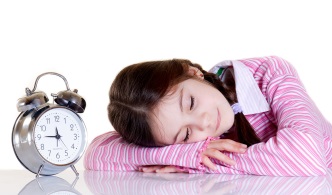 Metkin oče dnevno spi 8 ur.Kdaj se bo zbujal, če hodi spat ob 22.45?Odgovor: ……………………………………………………………………………………………………2/__8.Reši besedilno nalogo.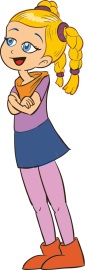 (lahko samo odgovora)Ko gre Zala z družino na sprehod, v eni uri               prehodijo 4 kilometre.Koliko km so prehodili v soboto dopoldan, če so hodili 3 ure? Koliko km so prehodili v nedeljo, če so hodili od 10.00 do 12.30? Odgovor: ……………………………………………………………………………………………………Odgovor: ……………………………………………………………………………………………………2/__